Lampiran 6: DokumentasiDokumentasi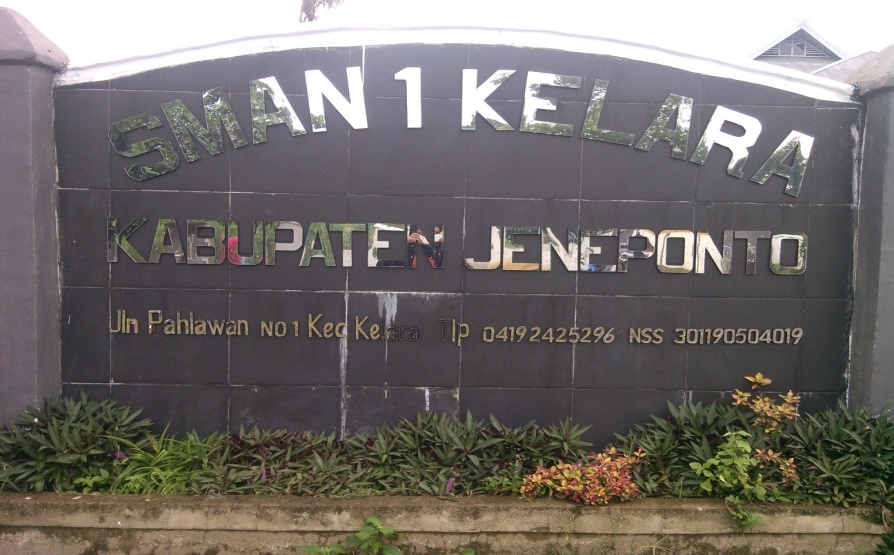 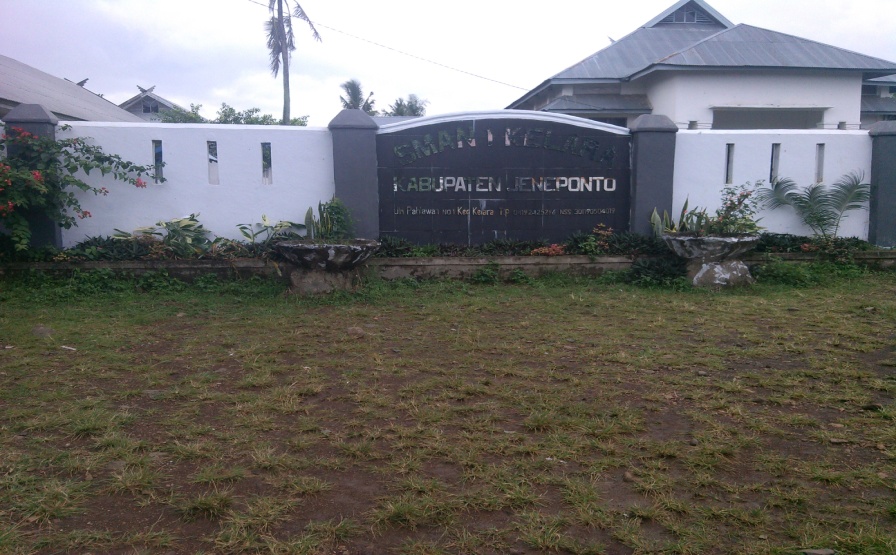 SMA NEGERI 1 KELARA, KAB JENEPONTO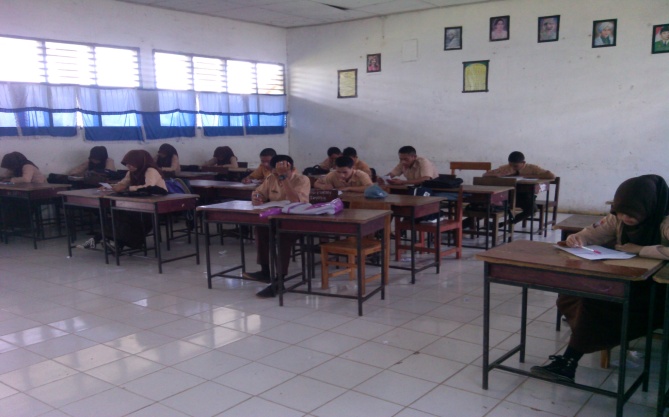 	Gambar Suasana Kelas X.1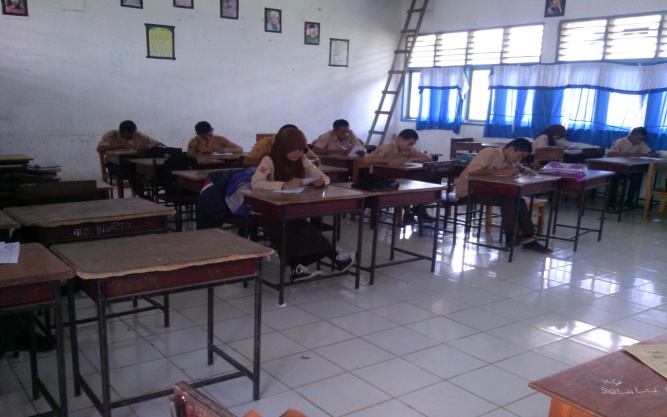 	Gambar Suasana Kelas X.2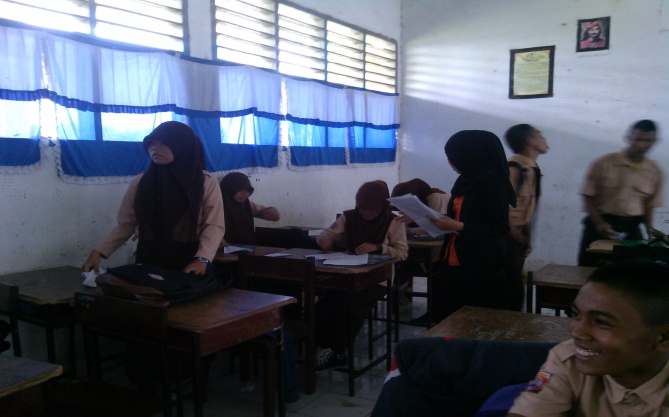 Proses Kebiasaan BelajarDalam Kelas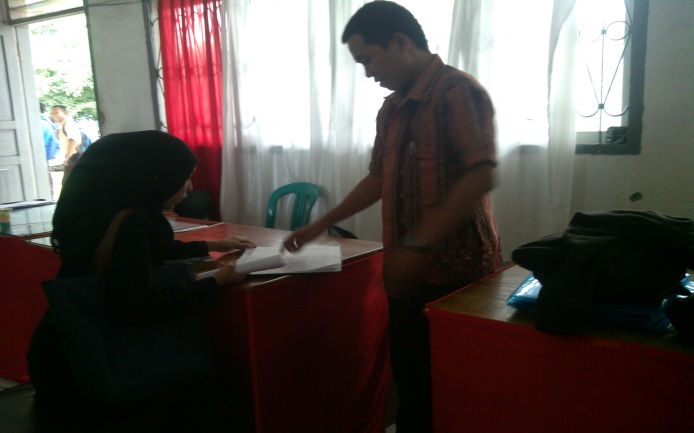 Wawancara Dengan Wali KelasWawancara Dan Pengisian Angket 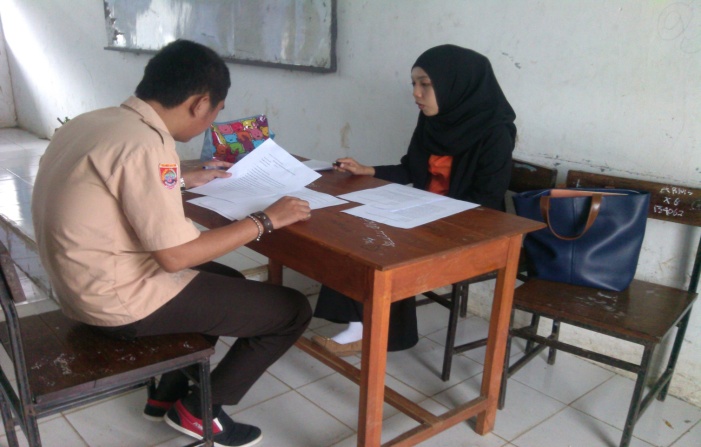 Pada IS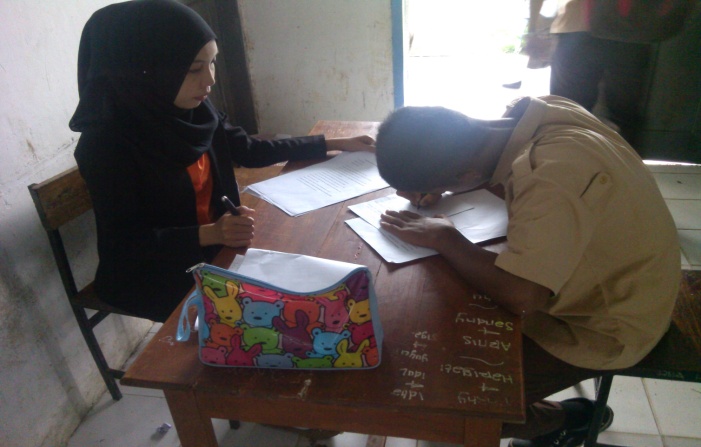 Wawancara Dan Pengisian Angket Pada Teman IS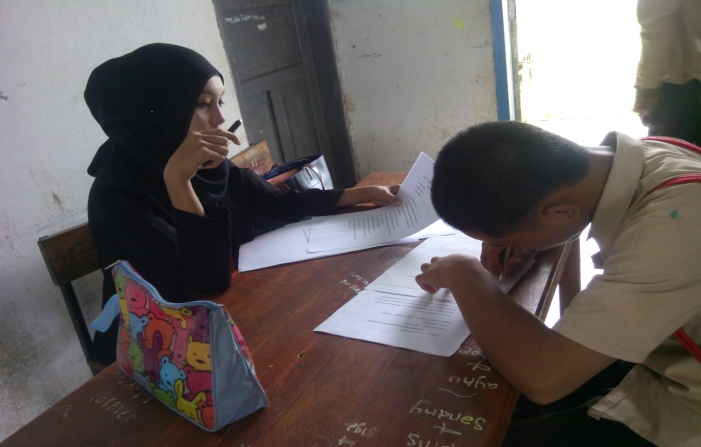 Wawancara Dan Pengisian Angket Pada AB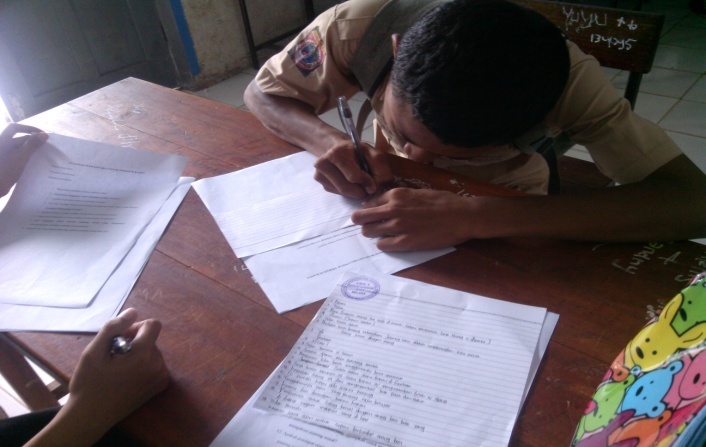 Wawancara Dan Pengisian Angket Pada Teman ABKunjungan Rumah I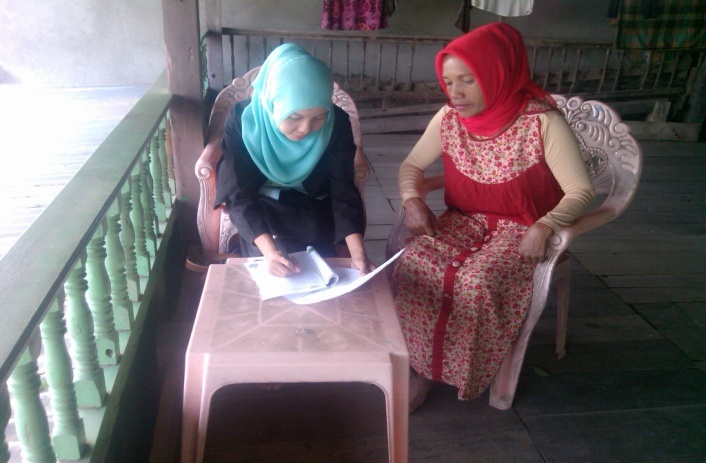 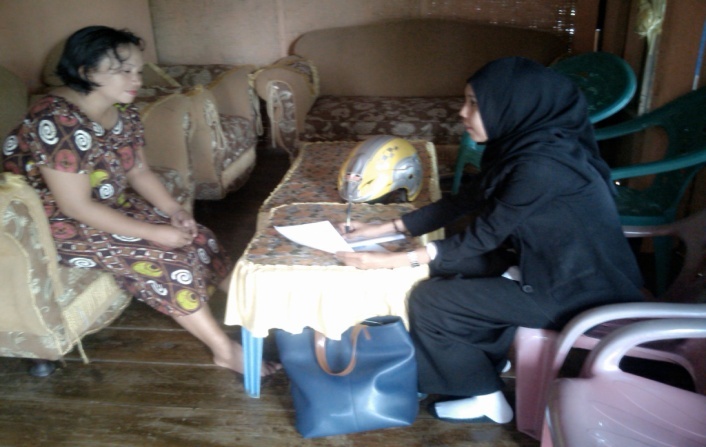 	Kunjungan Rumah II